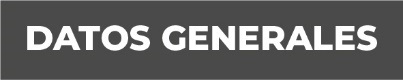 Nombre:  David Alberto Ramírez SotoGrado de Escolaridad:   Licenciatura en InformáticaCédula Profesional (Licenciatura):  11847807Teléfono de Oficina:  228-8-41-61-70. Ext. 3500Correo Electrónico: Fo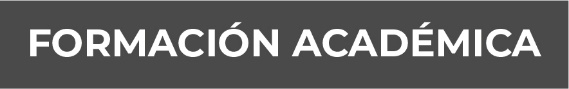 rmación AcadémicaAño: 	1986 - 1989Esc:	Bachillerato Técnico en Contabilidad. CBTis 66, Tierra Blanca, Ver.Año:	1988 - 1989 Esc:	Técnico en computación en el Centro de Computación Profesional de Tierra Blanca, Ver.Año:	1990 – 1994 Esc:	Licenciatura en Informática. Facultad de Informática de la Universidad Veracruzana. Xalapa, Ver.Año:	1999 - 2001Esc:	Maestría en Sistemas de Información. Fundación Arturo Rosenblueth. Xalapa, Ver.Trayectoria Profesional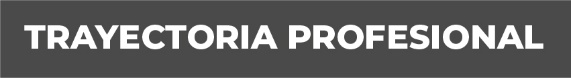 1995 –MAYO 2011. Dirección del Centro de Información de la Procuraduría General de Justicia (Fiscalía General del Estado). Cargos desempeñados: Programador Analista (1995-1996); Jefe del Departamento de Soporte Técnico (1996 -1998); Subdirector de la Red de Cómputo y Telecomunicaciones (1998-2004); Jefe del Departamento Operativo y Apoyo en Proceso de Información (2004-2011).Febrero 2004 – Agosto 2004.Instituto Educativo Panamericano. Maestro de Informática.Agosto 2004Universidad Atenas Veracruzana.  Impartición de la materia: “Diseño de Redes”.Julio 2011 – Agosto 2013.Dirección General de Transporte Público del Estado de Veracruz.  Encargado de la Oficina de Tecnologías de la InformaciónAgosto 2013 - Noviembre 2018.Dirección General de Catastro y Valuación del Estado de Veracruz. Jefe del Departamento de Sistemas de Información Catastral. Conocimiento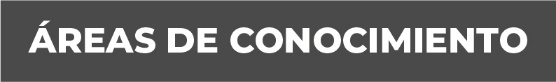 Soporte Técnico a usuarios y equipo de cómputo.Sistemas operativos.Desarrollo de proyectos Informáticos.Instalación y administración de redes de cómputo y comunicaciones.Configuración y administración de equipos de seguridad informática.